Referat fra rådsmøte nr. 6Dato: 03.12.14Tid: 09:00 – 14:00 Sted: YS, Delta og Kost- og ernæringsforbundetDagsorden:55.6.2014 Godkjenning av innkalling og dagsorden56.6.2014 Godkjenning av referat fra rådsmøte nr. 5/1457.6.2014 Orienteringssaker58.6.2014 Høringer59.6.2014 Overgang fra studieforberedende til yrkesfaglige program60.6.2014 Godkjenning av utenlandsk utdanning61.6.2014 Faggjennomgang av realfagene – naturfag62.6.2014 Status for rådets to arbeidsgrupper63.6.2014 Møteplan 201564.6.2014 Eventuelt55.6.2014 Godkjenning av innkalling og dagsordenVedtak:	Godkjennes56.6.2014 Godkjenning av referat fra rådsmøte nr. 5/14Vedtak:	GodkjennesOrienteringssakerOrientering fra UdirAlternativ Vg3 for elever som ikke får læreplass - Underveisrapport (Fafo)Fafos underveisrapport fra utprøvingen av alternativer på Vg3-nivå for elever som ikke får læreplass er nå publisert. Rapporten undersøker hvordan et forsterket alternativ Vg3 har blitt organisert i fem ulike fylker. I tillegg ser den på hvem som får tilbudet og hvilken opplæring og oppfølging elevene får. Sluttrapporten fra utprøvingen vil være klar høsten 2015. http://www.udir.no/Tilstand/Forskning/Rapporter/FAFO/Fornoyd-med-alternativ-Vg3/Rapport om opplæringskontorene (NIFU) publiseres i desemberFormidlingstall, søkere og godkjente kontrakter per 1. november Rådet diskuterer formidlingstallene per 1. november og påpeker at vi vet for lite om gruppen som ikke får læreplass. Rådet representerer bransjer der det er et stort behov for faglært arbeidskraft, mens tallene gir inntrykk av at det er mangel på læreplasser. Det er behov for mer forskning for å kartlegge gruppen av elever som ikke læreplass. http://www.udir.no/Tilstand/Analyser-og-statistikk/Fag--og-yrkesopplaring/Sokere-og-godkjente-kontrakter/Sokere-til-lareplass-og-godkjente-kontrakter-2014/Søknad om forsøk Vg2 sjømat i FinnmarkUtdanningsdirektoratet (Udir) har avslått søknaden om forsøk Vg2 sjømatfag i Finnmark fordi det er mulig å gjennomføre prosjektet innen dagens regelverk.Tilbakemelding fra Kunnskapsdepartementet (KD) på forslag på fremdriftsplan for gjennomgangen av tilbudsstrukturenKD har tilbakemeldt følgende punkter til Udir om framdriftsplan for gjennomgangen av tilbudsstrukturen. KD anbefaler at direktoratet etablerer arbeidsgrupper for alle de yrkesfaglige utdanningsprogrammene. Samtidig gis det støtte til Udirs forslag om å prioritere utdanningsprogrammene service og samferdsel, restaurant- og matfag, helse- og oppvekstfag og design og håndverk når det gjelder ressurser og støtte. KD anbefaler videre en bred involvering av partene, der også andre enn organisasjonene i de faglige råd inviteres med. KD støtter en egen prosess om de små og verneverdige fagene med tilleggskriterier. Omprioritering av ressurser for SRY og de faglige rådene 2015Med bakgrunn i Meld. St. 20 har direktoratet mottatt oppdrag der tilbudsstrukturen for de yrkesfaglige utdanningsprogram skal gjennomgås. Dette er et omfattende oppdrag der utdanningsmyndighetene har store forventninger til et godt resultat og flere læreplasser. Utdanningsdirektoratet mener derfor det er viktig å konsentrere og prioritere ressurser blant annet til arbeidet med gjennomgangen av tilbudsstrukturen i 2015. Med bakgrunn i dette har Udir besluttet at SRY og de faglige rådenes årlige fylkesbesøk og utenlandsreiser ikke gjennomføres i 2015. Orientering fra rådsmedlemmerMøte med KD om læreplaner på Vg3, ved Espen LynghaugEspen Lyghaug orienterer om bakgrunn for saken og arbeidsgruppemøte om læreplaner Vg3. Dette er en oppfølging av tiltak fra Meld. St. 20. SRY har tidligere spurt de faglige rådene om avgjørende innflytelse på læreplaner Vg3, og har anbefalt at fire faglige råd er pilot. KD, Udir og ledere fra fire faglige råd har hatt et oppfølgingsmøte for å diskutere saken videre. Konklusjonen fra møtet er at de fire faglige rådene skal få «bestemme» over læreplanene på Vg3 nivå ut oppnevningsperioden. KD vil sende et oppdragsbrev til Udir der dette spesifiseres. Det skal være tilstrekkelig ressurser for å sette ned læreplangrupper i direktoratet. Gruppen vil ha kontaktmøter hver tredje måned i pilotperioden. Det skal gjennomføres et oppstartsmøte der medlemmene fra de fire faglige rådene inviteres.Deltakelse på møter og konferanserEspen Lynghaug har deltatt på Fafo-frokost der boken «Yrkesfagene under press» ble publisert.Fellesmøtet mellom SRY og ledere og nestledere i faglige råd og statsrådenMøtet gjennomføres 4. desember. Det er faglig råd for restaurant- og matfag sin tur til å holde et kort innlegg til statsråden. Bjørn Johansen går igjennom punktene for sitt innlegg, og rådet kommer med innspill om at utstyrssituasjon og rekruttering kan nevnes i innlegget. FlytskjemaVedtak:	Rådet tar sakene til orientering.58.6.2014 HøringerHøring – endringer i privatskoleloven (ny friskolelov)Kunnskapsdepartementet har publisert høringsdokumenter om forslag til endringer i privatskoleloven (ny friskolelov). Departementet ber blant annet om høringsinstansenes syn på om private skoler som tilbyr yrkesfaglig opplæring skal gis anledning til å tilby Vg3 i skole for elever som ikke får tilbud om læreplass, eventuelt om et slikt tilbud bare bør gjelde for skoler som gir videregående opplæring i små og verneverdige håndverksfag.I henhold til mandatet skal de faglige rådene «ivareta den faglige helheten innen eget utdanningsprogram og se sammenhenger på tvers av bransjer og strukturen i opplæringen». Selv om høringen om endringer i privatskoleloven kan vurderes til å være av en overordnet karakter, velger sekretariatet allikevel å sende ut høringen til de faglige rådene. Dette fordi flere av utdanningsprogrammene i yrkesfaglige utdanningsprogram rekrutterer fra privatskoler og at loven kan påvirke rekruttering og dimensjonering til de enkelte utdanningsprogram.Rådet diskuterer saken kort, og er enig i å la organisasjonene uttale seg i saken. Vedtak:Rådet svarer på høringen og henviser til uttalelse fra organisasjonene.Høring – Kan EUs mobilitetsverktøy brukes for å godkjenne kompetanse?Utdanningsdirektoratet sender med dette spørsmål om bruk av ECVET (European credit system for vocational education and training) kan være et egnet verktøy for å godkjenne kompetanse, på høring. Direktoratet spør høringsinstansene om ECVET vil gjøre det lettere å overføre og anerkjenne enkeltpersoners læringsutbytte uavhengig av hvor og hvordan læringsutbyttet er oppnådd. Utdanningsdirektoratet ber om høringsinstansene synspunkter på forslagene.Rådet er enig i å nedsette en arbeidsgruppe med tre representanter for å besvare høringen. Espen Lynghaug, Einar Øverås, Bjørn Johansen melder seg for deltakelse. De vil gjennomføre et telefonmøte for å diskutere saken og sender et forslag til uttalelse til rådet med en ukes frist i januar. Espen initierer møte i gruppen.Vedtak:Rådet nedsetter en arbeidsgruppe for å lage et utkast til høringsuttalelse. Rådsmedlemmene godkjenner høringsuttalelsen over e-post en uke før fristen.- Høring – forslag til læreplan i Utdanningsvalg
Utdanningsdirektoratet sender med dette forslag til endring i faget Utdanningsvalg på høring. Utdanningsdirektoratet foreslår endringer i formål, hovedområder, grunnleggende ferdigheter, kompetansemål og vurderingsordningen. Endringene skal etter planen tre i kraft fra 1.8.2015 og vil gjelde fra og med opplæringsåret 2015-2016. Sekretariatet mener faget Utdanningsvalg er et viktig fag i ungdomsskolen som skal gjør elevene bedre forberedt på videregående opplæring.Rådet gjennomgår spørsmålene i høringen. Rådet spiller inn at Utdanningsdirektoratet må styrke den individuelle rådgivning med fokus på egnethet og interesser hos elevene. Rådet påpeker samtidig at rådgivning må ta hensyn til faktorer som tilgang på læreplass, karrieremuligheter og arbeidslivets kompetansebehov. Rådgiverne på ungdomsskolen må være oppdatert på karriere- og yrkesvalg, også innen yrkesfagene. Rådgiverne må også være kjent med lærlingordningen, og særlig lønn- og stipendmulighetene som elevene får.Videre påpeker rådet at enkelte kompetansemål i den foreslåtte læreplanen er teoretiske. Kompetansemålene må legge til rette for praktisk aktivitet. Læreplanen bør inkludere et eget kompetansemål som omhandler hvordan arbeidslivets kompetansebehov påvirker karrierevalg. Rådet er enig i forslag om å innføre karakterskala i faget. Dette vil trolig gjøre faget mer forpliktende for elevene, læreren og ungdomsskolen. Rådet mener ordningen med å ta fag fra videregående skole bør beholdes. Her må elevene også få mulighet og oppfordres til å ta fag fra de yrkesfaglige utdanningsprogrammene. Tilslutt foreslår rådet Yrkes- og utdanningsvalg som nytt navn på faget. Dette navnet ivaretar i større grad at faget skal bidra til yrkesveiledning for elevene.Vedtak:Rådet avgir høringsuttalelse i henhold til kommentarene ovenfor.59.6.2014 Overgang fra studieforberedende til yrkesfaglige programI Meld. St. 20 (2012-13) På rett vei ønsker Kunnskapsdepartementet å samle erfaringer med overganger fra studieforberedende til yrkesfaglige utdanningsprogrammer og videre vurdere å legge denne muligheten inn i tilbudsstrukturen. Utdanningsdirektoratet ønsker at de faglige rådene vurderer overgang fra studieforberedende til yrkesfaglig utdanningsprogram. På rådsmøte nr. 5/2014 diskuterte rådet saken kort, og rådet fortsetter diskusjonen. Rådet støtter intensjonen i arbeidet med å utrede veier fra studieforberedende til yrkesfaglige program. Elevene som velger en yrkesfaglig vei etter Vg1 studiespesialisering ikke skal tape unødvendig tid. For elever som har fullført Vg2 eller Vg3 på studiespesialisering, er det derimot flere hindringer. Denne elevgruppen må nødvendigvis tape noe tid, men de bør kunne nyttiggjøre seg av at de har gjennomgått opplæring i fellesfag. Det er flere modeller som kan være aktuelle, men rådet har ikke innspill på nåværende tidspunkt om hvordan overgangen skal organiseres. Det blir påpekt at denne elevgruppen i utgangspunktet vil være litt eldre og antageligvis mer modne. På den annen side kan årsaken til at de velger å søke seg over til yrkesfaglig utdanning være at de ikke har lykkes på studieforberedende, og ankommer med både stryk i fag, og lav selvtillit og motivasjon. De har altså ikke nødvendigvis bedre forutsetninger for å fullføre et yrkesfaglig utdanningsprogram. Det er viktig at dette blir tatt hensyn til i utarbeidelsen av modeller. Tilslutt påpeker rådet at slike overganger vil være krevende ressursmessig for fylkeskommunen og skolene. Der hvor man ikke samler opp flere elever i samme utdanningen, vil undervisningen disse mangler nødvendigvis måtte skje en til en. Dette er kostbart, og vil kanskje være til hinder for at intensjonen med denne nye modellen vil ha en praktisk nytte. Vedtak:Rådet gir innspill til Udir i henhold til diskusjon ovenfor.60.6.2014 Godkjenning av utenlandsk utdanningUtdanningsdirektoratet ble etter oppdrag fra Kunnskapsdepartementet 22.4.2014 bedt om å utrede og anbefale en nasjonal ordning for godkjenning av utenlandsk fagutdanning. Direktoratet ber de faglige rådene kommentere og gi innspill til saken og ber om skriftlige innspill.Videre ønsker utdanningsdirektoratet at de faglige rådenes innspill tas med til fellesmøte for leder og nestleder i SRY og de faglige rådene den 22.01.2015 for en avsluttende diskusjon før oppdragsbrevet besvares.Det faglige rådet støtter intensjonen i oppdragsbrevet om å opprette en nasjonal godkjenningsinstans for utenlandsk fag- og yrkesutdanning. Saken har lenge vært under behandling uten resultat, og rådet vil påpeke at det nå må skje en fortgang i saken. Det er et stort behov i bransjene som rådet representerer for å etablere en nasjonal godkjenningsordning.Rådet mener at den nasjonale godkjenningsinstansen bør legges til NOKUT. Fordelen med NOKUT er at de har erfaring med å verifisere og godkjenne vitnemål fra andre land. KD bør være klageinstans. Det vil variere stort mellom fag for hvor stort behovet er for overlapp i kompetanse mellom en utenlandsk fagutdanning og det norske fagbrevet. De faglige rådene bør få mandat til å bestemme behov for overlapp i innholdet i faget. Søknader om godkjenning bør kunne sendes på alle offisielle EU-språk.Vedtak:Rådet gir innspill til Udir i henhold til diskusjon ovenfor.61.6.2014 Faggjennomgang av realfagene – naturfagI langtidsplanen for perioden 2013-2016 framgår det at Utdanningsdirektoratet skal foreta en faggjennomgang av realfagene. Direktoratet har nedsatt en arbeidsgruppe med representanter fra skole- og UH-sektoren som skal vurdere innholdet i fellesfaget naturfag og programfagene biologi, kjemi, fysikk, geofag og teknologi og forskningslære i grunnopplæringen. Arbeidsgruppen skal levere en rapport som gir beslutningstakere et kunnskapsgrunnlag blant annet om fellesfaget naturfag. Gjennomgangen skal derfor baseres på relevant forskning og må ses i sammenheng med Ludvigsenutvalgets[1] arbeid.Arbeidsgruppen skal blant annet: Vurdere naturfagets relevans for felles programfag på yrkesfaglige utdanningsprogram.I den sammenheng er direktoratet interessert i å få innspill fra faglige råd. Samtidig ber Udir rådet om å merke seg anbefaling 18 og 19 fra rapport om yrkesretting av matematikkfaget. Rådet har allerede startet diskusjonen om yrkesretting av naturfag på rådsmøte nr. 5/2014. Det er stor grad av overlapp mellom hovedområdet «Ernæring og helse» i læreplanen for fellesfag naturfag og flere av kompetansemålene om kosthold og livsstil i læreplanen for Vg1 Restaurant- og matfag. Ved å rydde opp i dette, kan det være plass for å få inn nye kompetansemål. For utdanningsprogrammet restaurant- og matfag er det relevant å inkludere nye kompetansemål i læreplanen for fellesfag naturfag om næringsmiddelkjemi. Vedtak:Rådet gir innspill til Udir i henhold til diskusjon ovenfor og fra referat fra rådsmøte nr. 5/2014.62.6.2014 Status for rådets to arbeidsgrupperVg2 HMS og bransjekunnskapArbeidsgruppen har laget utkast til søknad om endring av læreplan. Rådet diskuterer saken, og er enig i å sette saken opp til neste rådsmøte. Til da vil alle gå igjennom søknaden og vurdere innholdet. Rådet vil særlig vurdere om forslaget innebærer at kompetansen til fagarbeiderne blir bedre og om det først og fremst er behov for å justere kompetansemålene i lærefagene som hører til Vg2 matfag. Det er særlig i matindustrien, der bedriftene har lærlinger i flere fag, at det er vanskelig å gi en helhetlig opplæring i HMS og bransjekunnskap. Rådet vil sende søknad om endring i læreplanen når pilot om rådets innflytelse for læreplaner Vg3 er satt i gang.  Vg2 MatfagEspen Lynghaug orienterer fra møtet. Industriell matproduksjon er hovedproblemet i Vg2 matfag. Skolene sliter med å gi undervisning til elevene om prosess. Det er få elever som søker seg til Vg2 matfag, og slik er splitting av faget også vanskelig. Gruppen vil gjennomføre et eget møte der de kun vil diskutere industriell matproduksjon. Arbeidsgruppen vil forsøke å trekke inn flere, for eksempel fra faglig råd for teknikk og industriell produksjon. Det kommer innspill om at § 3-5 er en utfordring, og rådet ber arbeidsgruppa også diskutere voksenproblematikken i bransjen. Neste møte i gruppen er i januar.Vedtak:Rådet tar saken til orientering. 63.6.2014 Møteplan for 2015Rådet er enig i følgende møteplan for 2015:64.6.2014 EventueltIngen saker til eventueltVår saksbehandler: Benedicte Helgesen BergsengVår saksbehandler: Benedicte Helgesen BergsengVår saksbehandler: Benedicte Helgesen BergsengVår dato:18.12.2014Vårreferanse:2014/481Vår dato:18.12.2014Vårreferanse:2014/481Deres dato:Deres referanse: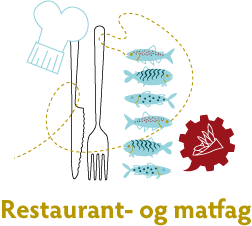 Tilstede:Fra arbeidsgiversiden:Fra arbeidstakersiden:Espen Lynghaug (NHO Mat og Landbruk)Bjørn Johansen (NNN)Einar Øverås (vara, NHO Reiseliv)Merete Helland (NNN)Gunnar Bakke (NHO Mat og Drikke)Arild Løvaas (YS, Delta)John Magne Larsen (KS)Frank Schistad (Fellesforbundet)Skolesiden/utdanningsmyndigheter:Elevorganisasjonen:Erna Hamrum (Skolenes landsforbund)-Kristin Bergundhaugen (KS)Utdanningsdirektoratet:Benedicte Bergseng (rådssekretær)Forfall:Eddy Kjær (vara tilstede, NHO Reiseliv)Margareth Skogstad (vara ikke til stede, Utdanningsforbundet)Geir Rune Larsen (vara ikke til stede, Utdanningsforbundet)Chris Dani Nenningsland (vara ikke tilstede, EO)Møteplan SRY og fellesmøter 2015Møteplan SRY og fellesmøter 2015Møteplan SRY og fellesmøter 2015Møteplan SRY og fellesmøter 2015Møteplan SRY og fellesmøter 2015DagDatoTidMøteStedTorsdag22.01.2015Kl. 10-15SRYs fellesmøte for leder og nestleder av faglige råd og SRYOnsdag28.01.2015Kl. 10-15SRY-møteTorsdag05.03.2015Kl. 10-15SRY-møteTorsdag26.03.2015Kl. 10-15SRYs fellesmøte for leder og nestleder av faglige råd og SRYTorsdag27.08.2015Kl. 10-15SRYs fellesmøte for leder og nestleder av faglige råd og SRYTorsdag10.09.2015Kl. 10-15SRY-møteTorsdag29.10.2015Kl. 10-15SRY-møteTorsdag03.12.2015Kl. 10-15SRYs møte med statsråden og ledere og nestledere av faglige råd
SRYs julemiddag med statsråden og ledere og nestledere av faglige rådDatoSted4. februarUtdanningsdirektoratet17. mars26. mai8. september22. oktober2. desember